[عنوان التقرير][العنوان الفرعي للتقرير][الاسم] | [عنوان الدورة التدريبية] | [التاريخ][بدء الاستخدام فوراً][لاستبدال النص النائب على هذه الصفحة، ما عليك سوى تحديده بالكامل ثم بدء الكتابة. ولكن لا تبدأ بهذا الإجراء فوراً!][أولاً اطلع على بعض التلميحات لمساعدتك على تنسيق التقرير الخاص بك بسرعة. قد تندهش من مدى سهولة الأمر.][يبدو رائعاً في كل مرة][هل تحتاج إلى وضع عنوان؟ في علامة تبويب "الشريط الرئيسي" في معرض "الأنماط"، ما عليك سوى النقر فوق نمط العنوان الذي تريده.][لاحظ أيضاً الأنماط الأخرى في ذلك المعرض، مثل علامة الاقتباس أو القائمة المرقّمة أو القائمة النقطية، مثل تلك المستخدمة هنا.][للحصول على أفضل النتائج عند تحديد نص لنسخه أو تحريره، لا تقم بتضمين مسافة على يسار الأحرف أو يمينها عند التحديد.][الصورة مثالية][قد تحوز الصورة الموجودة على صفحة الغلاف إعجابك كما حازت إعجابنا نحن أيضاً، ولكن إن لم تناسب تقريرك، فمن السهل استبدالها بالصورة التي تريدها.][ما عليك سوى حذف الصورة النائبة. بعد ذلك، على علامة التبويب "إدراج"، انقر فوق "صورة" لتحديد صورة من ملفاتك.]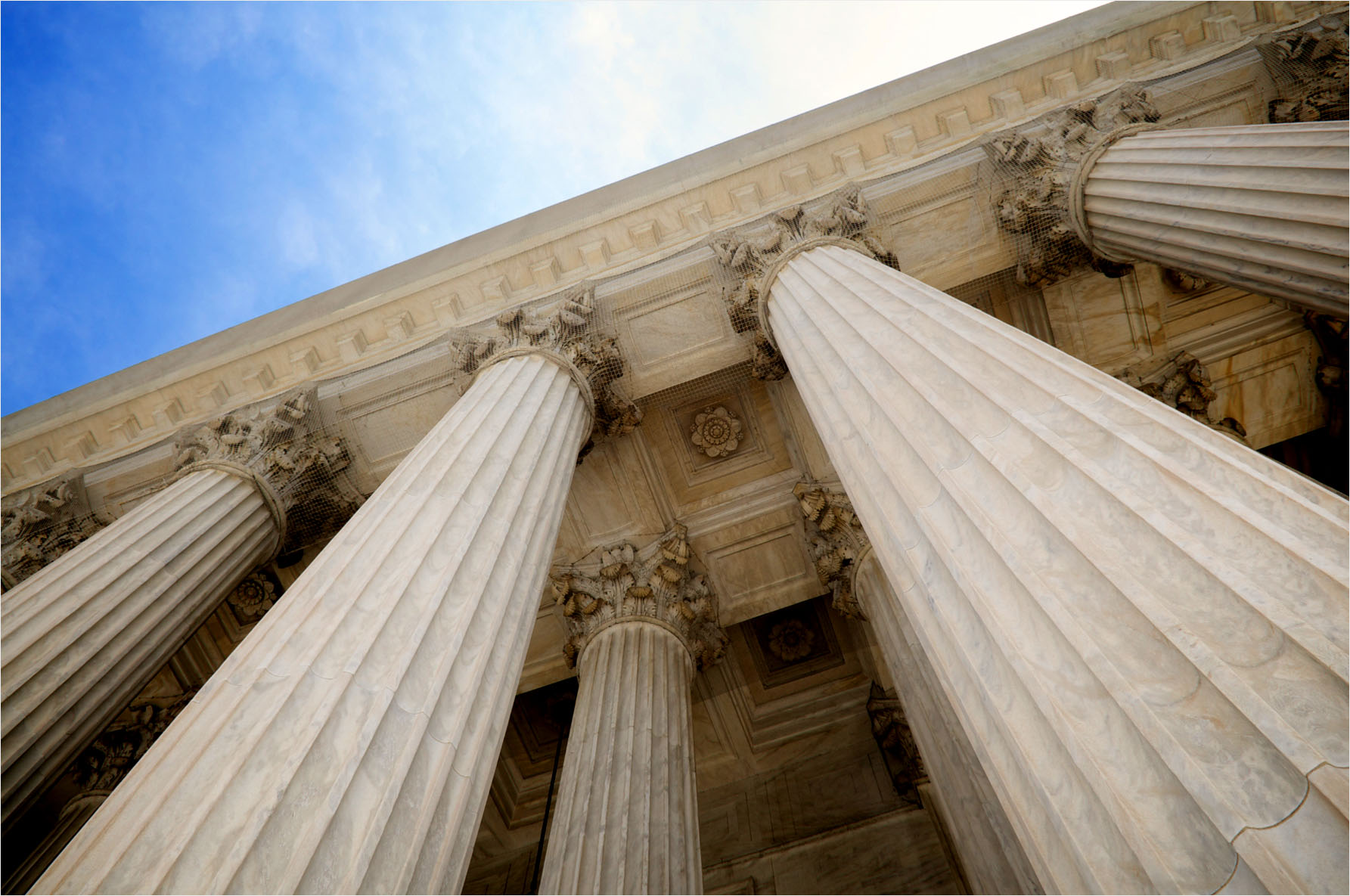 